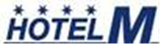 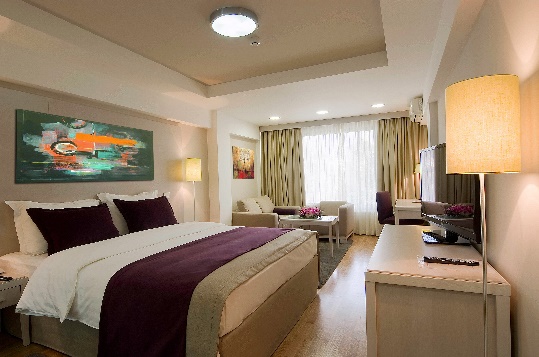 EURADOS Annual Meeting 2022AM2022Belgrade, Serbia, 20th June to 24th June 2022A. PARTICIPANT’S DETAILS - please fill in capital lettersACCOMMODATION: Please complite the information requested:Rate are in Euros on bed and breakfast bases. Tourist tax is included.Further information and hotel description can be found on  http: http://www.hotel-m.com/ TRANSPORTATION – Airport / Hotel / Airport ( rate - 15€ per person per way)             D.  PAYMENT:*Note that signing the payment form is mandatory!I hereby authorize MLADOST TURIST d.o.o to debit my credit card account with the total amount due and any subsequent changes (cancellation, and no-show charges) to the items booked.*Card holder signature:  _________________________X   Via Bank Transfer to the following account:*Please notice that full payment will be charged by the T.P MLADOST TURIST D.O.O.Return completed Accommodation Booking Form with required payment to HOTEL M****: 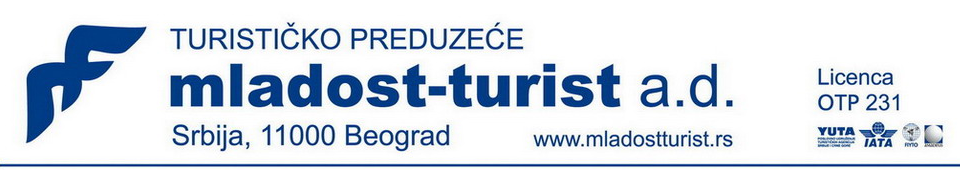 Title:☐Mr.☐  Mrs.☐  Other*Surname:*First name:*Institution:*Department:*Postal Address:*Postal code:*City / State:*Country:*Telephone:*Fax:*E-Mail:Room typeSingle UseDouble usePremier room€ 96.5 ☐€ 113 ☐Lux room€ 66.5  ☐€ 83   ☐ Standard room€ 51.5  ☐€ 68   ☐Date/time of arrival:Date/time of departure:Nights:No of Single Rooms:No of Double Rooms:You are sharing double room with( name of your room mate):You are sharing double room with( name of your room mate):You are sharing double room with( name of your room mate):Arrival date:Flight no:Time:No of persons:Departure date:Flight no:Time:No of persons:☐   By credit card☐   Via Bank Transfer☐    VISA Card☐    Master Card☐    Master Card☐    American Express_/_/_/_/_/_/_/_/_/_/_/_/_/_/_/_/_/_/_/_/_/_/_/_/_/_/_/_/_/_/_/_/_/_/_/_/_/_/_/_/_/_/_/_/_/_/_/_/Expiry date:  _____/_____CVC ( card validation code):   _/_/_/CVC ( card validation code):   _/_/_/CVC ( card validation code):   _/_/_/Name of the card holder:  ________________________Name of the card holder:  ________________________( reverse side of the card, in signature field, last 3 digits)( reverse side of the card, in signature field, last 3 digits)